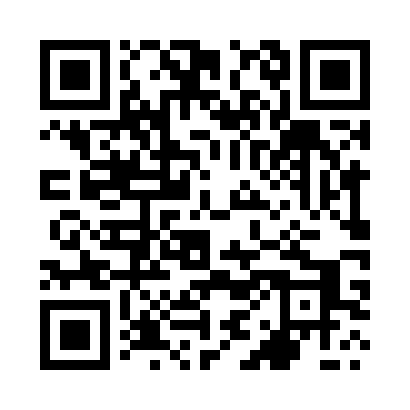 Prayer times for Sutno, PolandWed 1 May 2024 - Fri 31 May 2024High Latitude Method: Angle Based RulePrayer Calculation Method: Muslim World LeagueAsar Calculation Method: HanafiPrayer times provided by https://www.salahtimes.comDateDayFajrSunriseDhuhrAsrMaghribIsha1Wed2:204:5612:255:337:5410:182Thu2:164:5412:245:347:5610:223Fri2:124:5212:245:357:5710:254Sat2:114:5012:245:367:5910:295Sun2:104:4912:245:378:0110:306Mon2:094:4712:245:388:0210:317Tue2:094:4512:245:398:0410:328Wed2:084:4312:245:408:0610:329Thu2:074:4112:245:418:0710:3310Fri2:074:4012:245:428:0910:3411Sat2:064:3812:245:438:1110:3412Sun2:054:3612:245:448:1210:3513Mon2:054:3512:245:458:1410:3614Tue2:044:3312:245:458:1510:3615Wed2:034:3212:245:468:1710:3716Thu2:034:3012:245:478:1810:3817Fri2:024:2912:245:488:2010:3818Sat2:024:2712:245:498:2110:3919Sun2:014:2612:245:508:2310:4020Mon2:014:2512:245:518:2410:4021Tue2:004:2312:245:528:2610:4122Wed2:004:2212:245:538:2710:4223Thu1:594:2112:245:538:2910:4224Fri1:594:2012:245:548:3010:4325Sat1:584:1812:255:558:3110:4426Sun1:584:1712:255:568:3310:4427Mon1:584:1612:255:568:3410:4528Tue1:574:1512:255:578:3510:4629Wed1:574:1412:255:588:3610:4630Thu1:574:1312:255:598:3810:4731Fri1:564:1212:255:598:3910:47